学习贯彻习近平新时代中国特色社会主义思想主题教育简 报第10期湖南电气职业技术学院党委主题教育领导小组办公室  2023 年 5 月26日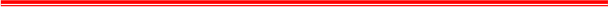 为深入开展主题教育调研工作，提升主题教育工作实效，5月24日，学校召开主题教育学生就业专题调研工作座谈会，会议由副校长赵丹主持，各二级学院党总支书记、副书记，招生就业处全体成员、就业创业教研室成员、就业专干等参加座谈。会上，与会人员结合部门工作和个人经验，围绕“如何推进毕业生高质量充分就业”这一调研主题，针对“2023届毕业生就业情况以及就业创业教育与就业育人存在的问题”进行发言研讨。目前，学生就业观念发生巨大转变，就业积极性不高，专业能力不强，对当前的就业形势认知不足，呈现出“慢就业”“缓就业”“懒就业”“不就业”等现象。与会人员一致认为，需开展就业专题系列讲座、模拟面试等活动，增强学生的就业紧迫性，帮助学生树立正确的就业观、择业观；进一步调整学生培养方案，提升学生实际操作能力，培养学生吃苦耐劳的职业精神；需健全就业工作体制机制，加强就业创业指导教师建设，组织师资队伍培训，凝聚多方力量实现就业全员育人。报：省委主题教育巡回指导第二十八组。送：学院党委主题教育领导小组。发：学院各党总支、党委各部门。报：省委主题教育巡回指导第二十八组。送：学院党委主题教育领导小组。发：学院各党总支、党委各部门。湖南电气职业技术学院党委主题教育领导小组办公室2023 年 5月26日印发